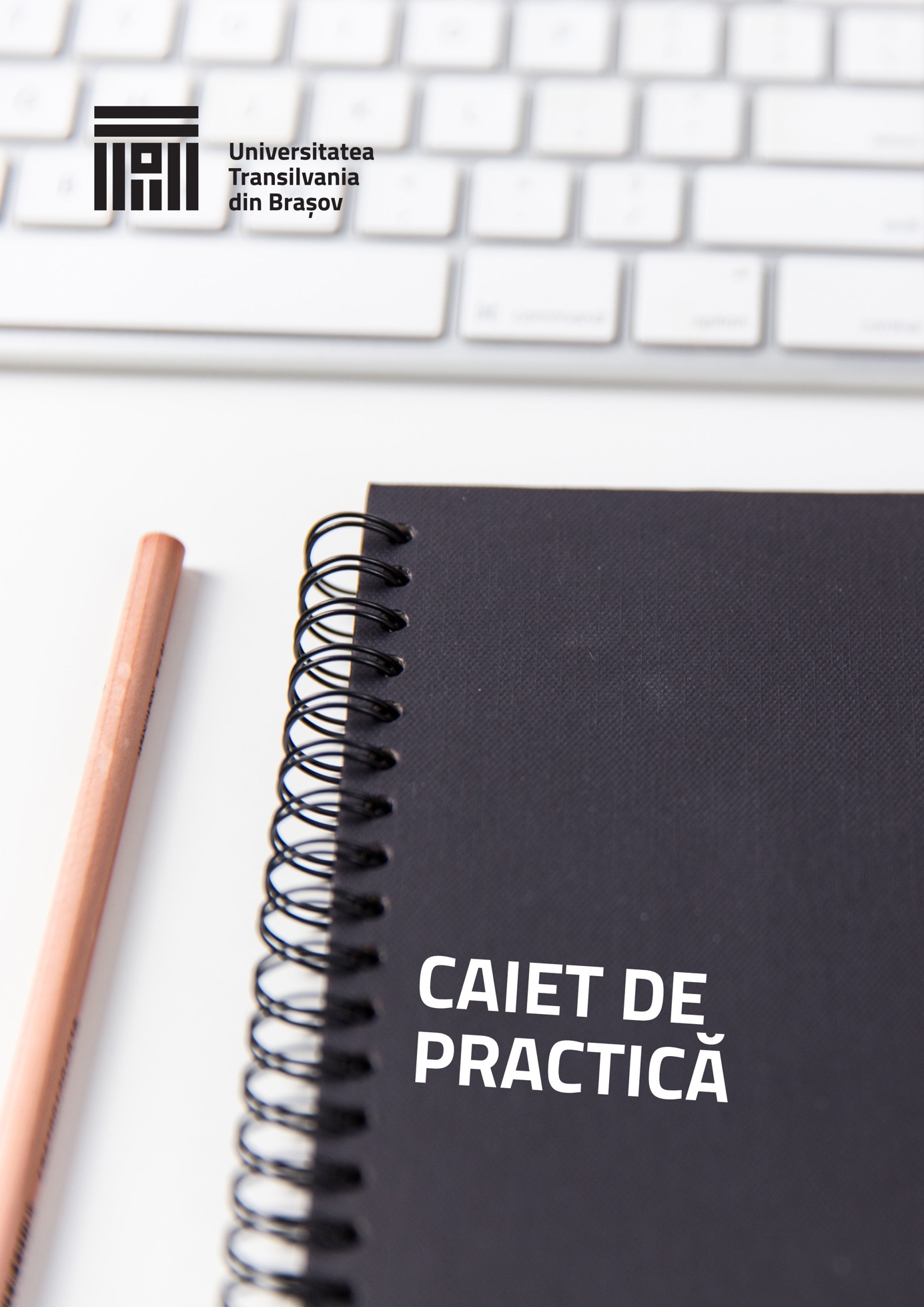 CAIET DE PRACTICĂAnul universitar 2023/2024FIŞA DE IDENTIFICAREStudentFacultateaProgramul de studiiAnulPerioada stagiului depracticăResponsabil de practicăDirector de departamentInstituția gazdăCoordonator  de practicădin partea instituției gazdăCUPRINSPag.PREVEDERI GENERALE(extras din Regulament privind cadrul general de organizare şi desfăşurare a practicii studenților pentru ciclul de licență elaborat de Biroul de Relații cu Mediul Economic şi Socio-Cultural - BRME al Universității Transilvania din Braşov)1.1 Organizarea şi desfăşurarea stagiului de practicăActivitatea de practică se desfăşoară în baza fişei disciplinei de practică, elaborată la nivelul departamentului, de către responsabilul de practică pentru fiecare program de studiu.Studenții au posibilitatea să opteze între trei modalități de efectuare a practicii:a. Stagiul de practică organizat de universitate prin BRME/facultate/departament, care facilitează obținerea unor locuri de practică pentru studenți şi publică informațiile pe pagina web a universității la adresa http://www.unitbv.ro. În funcție de solicitările universității, facultățile au obligația de a asigura practica studenților în universitate, la acele programe de studii care corespund necesităților universității. În aceste cazuri universitatea poate asigura logistica şi documentele necesare. Studenții au obligația de a se prezenta pentru locurile oferite de universitate /facultate şi doar în cazurile în care nu se pot asigura suficiente locuri, să se orienteze spre variantele b. şi c.b. Stagiul de practică propus de student, caz în care identificarea locului de desfăşurare a practicii este obligația studentului, fiind o provocare şi un mijloc de pregătire pentru găsirea unui loc de muncă după absolvire.c. Stagiul de practică propus de asociațiile studențeşti, responsabile de facilitarea găsirii stagiilor de practică internaționale conforme cu fișa disciplinei de practică și promovarea lor în rândul studenților prin canale de comunicare online și offline.Pentru efectuarea practicii în instituții gazdă propuse de studenți, după găsirea locului de practică, studentul înaintează o cerere către secretariatul departamentului coordonator, indiferent de modalitățile de practică alese.Analiza şi validarea locurilor de practică se realizează de către responsabilul de practică.Informațiile centralizate pe baza cererilor aprobate, cu privire la locul şi perioada de desfăşurare a stagiilor de practică, sunt transmise la responsabilul de practică de la nivelul facultății. Acesta va realiza o bază de date cu informații referitoare la practica studenților din facultate, pe care o va transmite la BRME.Prezentarea studentului la locul de practică se face în baza unei adrese eliberate de Decanatul Facultății, către instituția gazdă. În prima zi de practică, studentul va prezenta instituției gazdă următoarele documente:a. Adresa eliberată de Decanat atât pe suport de hârtie cât şi în format electronic, transmisă de către responsabilul cu practica pe program de studii;b. CV-ul în limba română, iar la instituțiile gazdă care solicită şi pe cel în limba engleză;c. Copie după cartea de identitate;d. Fişa disciplinei de practică.e. Modelul certificatului ce urmează să fie completat de instituția gazdă la finalul stagiului de practică (conform modelului din Anexa 5).Studenții au obligația de a se prezenta la locul de practică în perioada stabilită, și trebuie să respecte regulamentul de ordine interioară impus de conducerea instituției gazdă, să respecte normele de securitate şi sănătate în muncă, precum şi cele pentru situații de urgență, impuse la locul de muncă de către instituția gazdă, să-şi însuşească cunoştințele cerute prin fişa disciplinei de practică şi să elaboreze proiectul de practică.7.	Reglementarea  activității  de  practică  între  student  şi  instituția  gazdă  rămâne  la latitudinea instituției gazdă. Studentul îşi asumă întreaga răspundere pentru respectarea normelor de organizare şi de protecție a muncii specifice unității gazdă, pe toată durata desfăşurării practicii. În cazul apariției unor dispute între studentul practicant şi instituția gazdă, aceştia pot apela la facultatea de care aparține studentul, prin BRME, ca să acționeze ca mediator, dar părțile nu vor implica facultatea în nici un alt mod în desfăşurarea contractului de practică încheiat între ele.8.	Definirea cerințelor cu privire la locul de practică:În cadrul stagiului de practică, studenții sunt obligați să rezolve o temă, un proiect, cu relevanță pentru domeniul de licență pe care îl urmează;a. Activitățile desfăşurate trebuie să asigure aplicarea în practică a cunoştințelor teoretice dobândite în cadrul activităților didactice și să fie utile pentru domeniul de licență în care studenții se pregătesc.b. Instituția gazdă trebuie să numească o persoană responsabilă pentru activitatea de practică a studenților care să îi asiste pe tot parcursul perioadei de efectuare a practicii;c. Rezultatele proiectului de practică elaborat de student pot fi utilizate de către instituția gazdă la care s-a desfăşurat practica;d. Contribuția financiară a instituției gazdă față de student (dacă aceasta doreşte) poate reprezenta o formă de responsabilizare a ambelor părți cu privire la activitatea de practicădesfăşurată.e. În cazul stagiilor de practică oferite de asociațiile studențeşti din universitate, fișa disciplinei de practică va fi revizuită împreună cu coordonatorul de practică, astfel încât aceste cerințe să fie îndeplinite.9.	La finalul desfăşurării stagiului de practică, studentul va prezenta proiectul de practică, care va conține următoarele elemente:a.   Numele şi prenumele, facultatea, domeniul de licență, anul de studii;b.   Denumirea instituției gazdă, perioada desfăşurării stagiului de practică, numărul total de ore efectuate;c.   Coordonatorul de practică desemnat în instituția gazdă;d.   Fişa disciplinei de practică;e.   Activitățile desfăşurate, aspecte profesionale specifice;f.	Recomandări privind îmbunătățirea activității în instituția gazdă;g.   Alte elemente solicitate de către departamentul coordonator.Instituția gazdă evaluează proiectul printr-un calificativ (foarte bine/bine/satisfăcător/ nesatisfăcător) şi validează stagiul de practică prin eliberarea unui certificat care să confirme efectuarea practicii.1.2. Recunoaşterea şi evaluarea stagiului de practicăRecunoaşterea stagiului de practică se realizează prin acordarea punctelor de credit prevăzute în planul de învățământ. Numărul punctelor de credit alocate practicii se stabileşte prin planul de învățământ.Evaluarea competențelor dobândite de student în stagiul de practică se face prin colocviu, de către o Comisie de evaluare a practicii ce poate cuprinde şi reprezentanți ai organizațiilor în care se desfăşoară practica.Comisia de evaluare a practicii se numeşte la nivelul departamentului coordonator, la începutul fiecărui an universitar.Programarea colocviilor se face de către departamentul care coordonează activitatea de practică.Stagiul de practică va fi recunoscut în cadrul colocviului de practică numai dacă sunt îndeplinite următoarele condiții:a. există o convenție de practică încheiată între facultate şi instituția gazdă;b. studentul a lucrat într-un domeniu direct legat de domeniul său de licență, folosind şi dobândind cunoştințe tehnice relevante pentru practicarea profesiei pentru care se pregăteşte, având ca referință fişa disciplinei de practică, sau într-un domeniu adiacent, în cadrul căruia și-a pus în practică cunoștințele teoretice dobândite (în cazul stagiilor internaționale derulate de asociațiile studențeşti din universitate).c.  proiectul de practică a fost verificat şi contrasemnat de către coordonatorul de    practică desemnat de instituția gazdă;d.  proiectul de practică a fost validat de către instituția gazdă, prin eliberarea unui certificat care să confirme efectuarea stagiului de practică. Certificatul  de practică trebuie să cuprindă informațiile prevăzute în modelul din Anexa 5.6.	Evaluarea se realizează în baza următoarelor elemente:a.  Analiza proiectului de practică prezentat de către student; relevanța activităților desfăşurate în formarea profesională, în raport cu fişa disciplinei de practică; deprinderile şi cunoştințele dobândite, calificativul obținut la evaluarea în instituția gazdă.b.   Evaluarea modului de susținere a raportului de practică în fața comisiei de evaluare (se recomandă elaborarea de prezentări profesionale, tip Powerpoint);c.   Prezentarea certificatului de practică eliberat de către instituția gazdă.2. ACTIVITATEA STUDENTULUI PRACTICANT2.1 DESCRI EREA INSTITUȚIEI GAZDĂ2. 2 A C TI V I TĂ Ț I Z IL N IC EA C T IV IT Ă Ț I Z IL N IC EA C T IV IT Ă Ț I Z IL N IC EA C T IV IT Ă Ț I Z IL N IC EA C T IV IT Ă Ț I Z IL N IC E3. activitatea coordonatorului de practică3.1 Fişă de monitorizarePe baza activității de monitorizare zilnică a studentului, coordonatorul de practică evaluează abilitățile / competențele studentului, bifând căsuța corespunzătoareNumele şi prenumele coordonatorului de practică:Data, semnătura3. 2	A N AL I Z A	G L O B AL Ă	A	A C T IV I T Ă Ț II	D E	P R A CT I CĂ	AST UD EN T UL UI Coordonatorul de practică evaluează performanța studentului din timpul practicii, realizândo analiză globală pentru:Calitatea muncii studentului pe perioada practicii (competențe conforme cu fişa disciplinei):Capacitatea de comunicare şi lucru în echipă:Capacitateade învățare, autoreglare şi independență:Notă propusă  	Numele şi prenumele coordonatorului de practică:Data, semnăturaAtestatul se eliberează pe un format purtând antetul instituției gazdă 	_(Instituția/ Compania)Nr. 	 din  	_ATESTAT DE PRACTICĂStudentul(a)                                                                     ,  Facultatea  de                                                     ,  programul  de studiu                                                   _, anul          _, grupa                       _, a efectuat practica în instituția/compania noastră în perioada                            _________           , cu         ore/zi, în total    _____    ore.Practica a fost coordonată de către o persoana desemnată din cadrul instituției/companiei: Numele şi prenumele:  	________________________Funcția:  	____Tel/ Fax/ E-mail:   	____Studentul(a) a realizat proiectul cu tema 	________________________________________________________________________________________________________________________________evaluat cu calificativul (foarte bine/bine/satisfăcător/nesatisfăcător)   	________________Proiectul conține elemente de (mare interes/interes/fără interes)	 	__________pentru instituția/compania noastră.Alte comentarii   ____________________________________________________DIRECTOR,	COORDONATOR PRACTICĂ,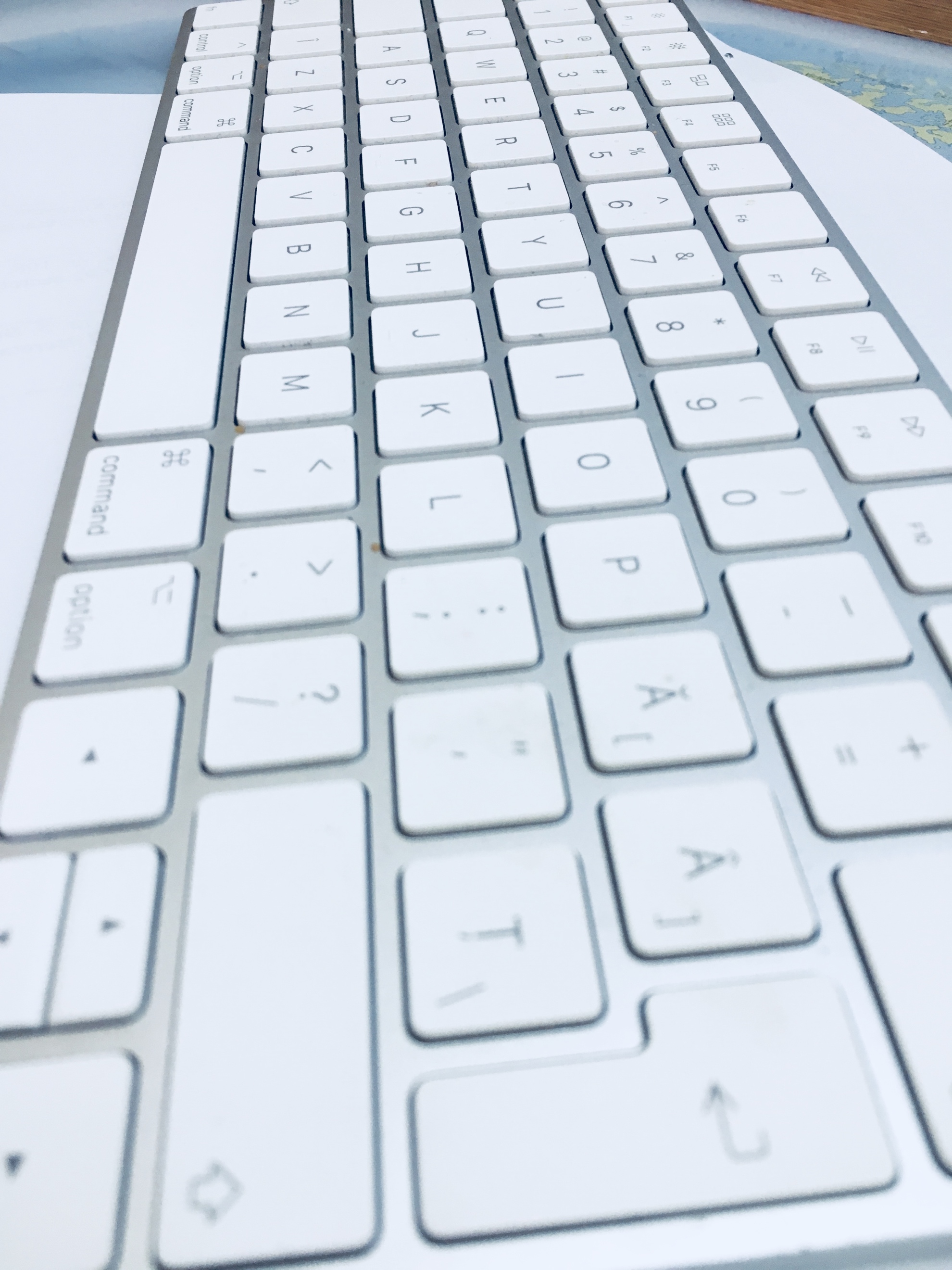  Prevederi generale4 Plan de învățământ (extras)8 Fişa disciplinei de practică9Activitatea studentului practicant10Descrierea instituției gazdă10Activități zilnice11  5.  Activitatea coordonatorului de practică16Fişa de monitorizare16Analiza generală a activității de practică a studentului18Anexe19Ziua 1Ziua 2Ziua 3DataInterval orarLocațiaActivitățiEchipament utilizatCompetențe exersateObservații personale (experiență dobândită, atitudini/ valori, considerații etice etc.)Ziua 4Ziua 5Ziua 6DataInterval orarLocațiaActivitățiEchipament utilizatCompetențe exersateObservații personale (experiență dobândită, atitudini/ valori, considerații etice etc.)Ziua 7Ziua 8Ziua 9DataInterval orarLocațiaActivitățiEchipament utilizatCompetențe exersateObservații personale (experiență dobândită, atitudini/ valori, considerații etice etc.)Ziua 10Ziua 11Ziua 12DataInterval orarLocațiaActivitățiEchipament utilizatCompetențe exersateObservații personale (experiență dobândită, atitudini/ valori, considerații etice etc.)Ziua 13Ziua 14Ziua 15DataInterval orarLocațiaActivitățiEchipament utilizatCompetențe exersateObservații personale (experiență dobândită, atitudini/ valori, considerații etice etc.)ABILITĂȚI/ COMPETENȚEÎncepătorMediuAvansatAbilități specificeAbilități specificeAbilități specificeAbilități specificeÎnțelege secvențialitatea unei sarciniDemonstrează deprinderi de documentareSe raportează corespunzător la cunoştințele teoretice/ aplică cunoştințele teoreticeSelectează şi utilizează instrumente adecvate (mecanice, electrice, electronice, etc.)Face măsurători şi calculeNotează şi înregistrează corespunzător date tehniceUtilizează corespunzător scheme şi planuri graficeUtilizează corespunzător tehnici şi tehnologii specificeDescrie funcțiile şi caracteristicele de siguranță ale echipamentelorAsamblează manual produse/ echipamenteAsamblează mechanic (electric) produse/ echipamenteElaborează/ proiectează produse, subsisteme sau proceseTestează produse/ procese/ subsistemeABILITĂȚI GENERALEABILITĂȚI GENERALEABILITĂȚI GENERALEABILITĂȚI GENERALECunoaşte activitățile şi produsele principale ale companieiComunică adecvat cu colegii, angajații, tutoreleComunică adecvat cu clienții (când este cazul)Demonstrează capacități de reflexie şi autoanalizăDemonstrează conduite eticeSe raportează adecvat la cultura organizațională şi la contextul mai larg al întreprinderilorAnalizează experiențele de învățare şi le relaționează cu oportunitățile de carieră